РОССИЙСКАЯ ФЕДЕРАЦИЯИРКУТСКАЯ ОБЛАСТЬДумамуниципального образования«Катангский район»Р Е Ш Е Н И Е«30 » июня 2021 г.   			        с. Ербогачен				№  2/3Об отчете председателя Контрольно-счетной палатымуниципального образования «Катангский район» орезультатах контрольной деятельности за 2020 год.В соответствии со статьей 19 Федерального закона от 07.02.2011 г. № 6-ФЗ «Об общих принципах организации и деятельности контрольно-счетных органов субъектов Российской Федерации и муниципальных образований», статьей 28 Положения «О Контрольно-счетной палате «Муниципального образования «Катангский район», руководствуясь статьями 31, 49 Устава муниципального образования «Катангский район»,   районная ДумаРЕШИЛА:Принять к сведению отчет председателя Контрольно-счетной палаты муниципального образования «Катангский район» о результатах контрольной деятельности за 2020 год. (Приложение №1).2. Опубликовать настоящее решение в «Муниципальном вестнике МО «Катангский район».Председатель Думы муниципального образования «Катангский район»                                                 Н.М.ЛукичеваМэр муниципального образования «Катангский район»                                                                      С.Ю.Чонский                                           Приложение № 1 к решению Думы МО «Катангский район»        от 30.06.2021г № 2/3Отчетпредседателя Контрольно-счетной палатымуниципального образования «Катангский район» орезультатах  деятельности палаты за 2020 год.Основные показатели деятельности палаты Правовой статус КСП, численность и профессиональная подготовка сотрудников. Контрольно-счетная палата муниципального образования «Катангский район» (далее КСП) является постоянно действующим органом внешнего муниципального финансового контроля, образованный Думой муниципального образования  «Катангский район» (далее районная Дума).  КСП подотчетна районной Думе, обладает правами юридического лица. Полномочия КСП определены Федеральным законом от 07.02.2011 № 6- ФЗ «Об общих принципах организации и деятельности контрольно-счетных органов субъектов Российской Федерации и муниципальных образований» и Положением «О Контрольно-счетной палате муниципального образования «Катангский район», утвержденного решением Думы от 07.02.2012 года №1/3.КСП самостоятельно планирует свою деятельность на основе годового плана с учетом поручений председателя районной Думы, постоянных комитетов, комиссии, а также предложений и запросов мэра района, Контрольно-счетной палаты Иркутской области, органов прокуратуры, органов внутренних дел. Для   реализации  целей деятельности Контрольно-счетная палата наделена контрольными, экспертно-аналитическими и информационными полномочиями, в рамках которых осуществляет предварительный, текущий и последующий контроль за исполнением районного бюджета, использованием средств, направленных на реализацию целевых программ, соблюдением установленного порядка управления и распоряжения имущества, находящегося в муниципальной собственности, размещением муниципального заказа, соблюдением порядка подготовки и рассмотрения проекта местного бюджета на очередной год.Приказом министерства труда Иркутской области от 14.10.2013 № 57-мпр (в действующей редакции) установлен норматив численности в количестве 2 человек,  штатная численность составляет 2 единицы,  фактическая численность сотрудников КСП по состоянию на конец отчетного года составляет – 1 человек. С 01 января 2021 года к исполнению обязанностей приступил новый председатель  КСП.  Имеет высшее профессиональное образование.   Все контрольные и экспертно-аналитические мероприятия, предусмотренные планом работы, выполнены.КСП наделена Думой района полномочиями по организации осуществления внешнего муниципального финансового контроля в поселениях района. В феврале 2019 года подписаны Соглашения о передаче Думе МО «Катангский район» полномочий Дум Ербогаченского, Непского, Подволошинского поселений по организации осуществления внешнего муниципального финансового контроля в поселениях района сроком на три года, с Преображенским МО в   сроком на год.  В рамках указанных соглашений КСП района в течение 2020 года проведены внешние проверки отчетов об исполнении бюджетов поселений за 2019 год, проведена экспертиза проектов бюджетов на 2020 год и плановый период 2021-2022 годов.1.2.Контрольная деятельность.  В 2020 году КСП проведено 1 контрольное мероприятие без учета мероприятий, проведенных в рамках внешней проверки отчета об исполнении бюджетов - проверка соблюдения установленного порядка управления и распоряжения имуществом, находящемся в собственности МО «Катангский район».  Одним из основных мероприятий, проведенных КСП в отчетном году в соответствии с требованием бюджетного законодательства, явилась внешняя проверка отчета  об исполнении бюджета района  за 2019 год. Результаты внешней проверки бюджетной отчетности главных администраторов бюджетных средств показали, что бюджетная отчетность составлена в основном, в соответствии  с установленными правилами составления и предоставления бюджетной отчетности (Приказ Минфина РФ от 28.12.2010 №191н), вместе с тем проверка показала наличие  отдельных нарушений требований Приказа №191н.     Выявленные в ходе контрольного мероприятия факты недостоверности отдельных показателей форм бюджетной отчетности главных администраторов бюджетных средств, на достоверность отчета об исполнении бюджета муниципального района на 2019 год не повлияли.Проверкой соблюдения установленного порядка управления и распоряжения имуществом, находящемся в собственности МО «Катангский район»  за период  01.08.2017-01.10.2020 годы в Администрации МО «Катангский район» установлено, что не на все объекты муниципальной собственности зарегистрированы права собственности. Учет муниципального имущества, в том числе бухгалтерский, ведется в соответствии с  требованиями действующего законодательства, но выявляемые отклонения позволяют сделать выводы об отсутствии объективной и достоверной информации о составе муниципального имущества МО «Катангский район». Проверкой осуществления функций по контролю за сохранностью и использованием по назначению муниципального имущества установлено, что указанные функции не осуществлялись.  1.3.Экспертно-аналитическая деятельность     В рамках предварительного контроля Контрольно-счетной палатой проведена экспертиза проекта районного бюджета и проектов 4 бюджетов муниципальных образований поселений на 2021 год  и плановый период 2022-2023 годов. При проведении экспертизы дана оценка состояния документов, составляющих основу формирования и порядок расчетов основных показателей, проанализированы прогнозные макроэкономические показатели, принятые за основу в расчетах доходов бюджетов. По результатам проведенного анализа были высказаны замечания к Прогнозу социально-экономического развития района и Прогнозам социально-экономического развития всех муниципальных образований поселений, указано на недостаточно высокую степень надежности, реалистичности расчета показателей прогноза социально-экономического развития.  Проведена проверка порядка ведения реестра расходных обязательств Муниципального образования «Катангский район», а также анализ данных реестра расходных обязательств МО на предмет выявления соответствия обязательств, включенных в реестр МО и обязательствами, планируемыми к финансированию в текущем и следующем году. По результатам Экспертно-аналитического мероприятия администрации МО «Катангский район» было предложено  провести инвентаризацию данных реестра расходных обязательств МО «Катангский район» с последующей корректировкой и обновлением в части информации о нормативных правовых актах, являющихся основанием для возникновения расходных обязательств.  Проведена проверка достоверности, полноты и соответствия нормативным требованиям составления и представления квартальных (I - III кварталы 2020 года) отчётов об исполнении бюджета МО «Катангский район» за 2020 год. Экспертно-аналитическая деятельность нацелена на устранение системных недостатков и нарушений,  что позволяет, прежде всего, предупредить возможные нарушения. 1.4. Гласность.Информация о деятельности Контрольно-счетной палаты МО «Катангский район» публикуется на официальном сайте katanga.irksp.ru. Реализация результатов контрольных и экспертно-аналитических мероприятий.По результатам проведения контрольных мероприятий в 2020 году вынесено одно представление и 1 предписание. Эффективность деятельности контрольно-счетного органа.Результаты экспертно-аналитических мероприятий, осуществленных Контрольно-счетной палатой в 2020 году, позволяют сделать вывод о том, что, актуализация правовой базы муниципального образования, устранение ряда недоработок - осуществляется, но вопросы в части эффективного использования муниципальной собственности и бюджетных ресурсов, определение приоритетности бюджетных расходов также сохраняют актуальность.В рамках реализации Федерального закона №6-ФЗ «Об общих принципах организации и деятельности контрольно-счетных органов субъектов Российской Федерации и муниципальных образований», в соответствии с общими требованиями, утвержденными Счетной палатой РФ и Контрольно-счетной палатой Иркутской области, с целью работы по единым правилам Контрольно-счетная палата действует в соответствии с установленными  Стандартами.  В период 2020 года Контрольно-счетной палатой  применялись 4 стандарта и 1 методика внешнего муниципального  финансового контроля, 2 стандарта организационного характера.Все стандарты размещены на официальном сайте Контрольно-счетной палаты в сети Интернет.    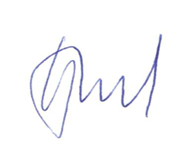 Председатель Контрольно-счетной палаты                                            А.О. Башмаков                      